校内三无所申报与考核流程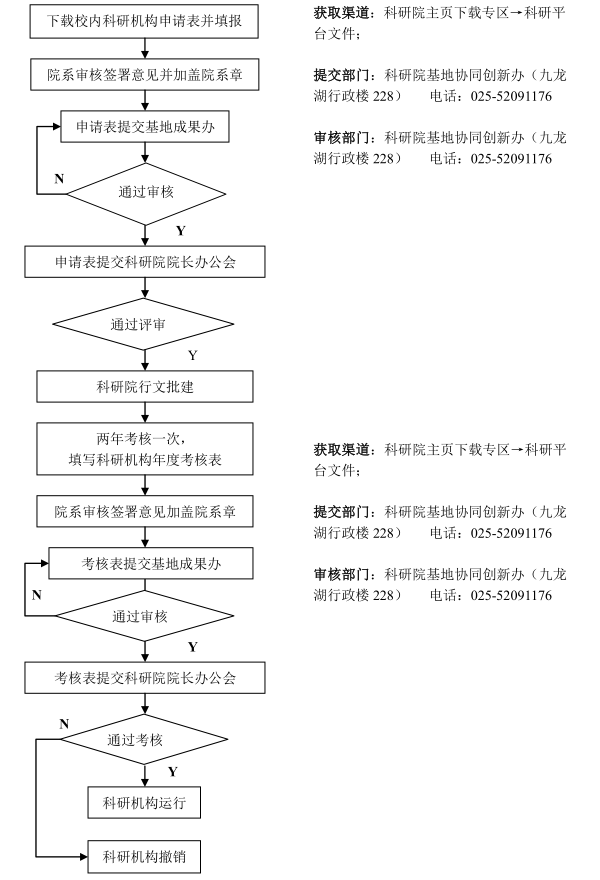 